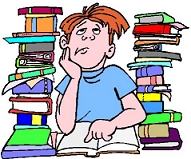 Föräldrakväll om studieteknik - Måndagen den 10/10Vill du hjälpa ditt barn med skolarbetet? Vill du lära dig mer om hur man kan arbeta med studieteknik och vilka hjälpmedel som finns för att lyckas bättre med skolarbetet? Vår förstelärare Karin Franzén Boger ger användbara tips och visar hur man kan göra.Ta med dig egen dator/surfplatta eller smarttelefon och testa. Om du inte har egen utrustning finns det att låna under kvällen.Du får bl.a information om hur man kan använda sin mobil mer effektivt och hur NE, UR, SLI,Claro m.fl kan underlätta inlärningenTid & plats: Vi ses i restaurangen på Stordammen (stora skolan) 18.30- 20.00 Välkommen till vår föräldrakväll om studieteknikönskar Skolrådet och rektor Gabriella med Stordammens personal.Anmälan för studieteknikskväll i skolan 10/10, kl. 18.30         Vi kommer  _______personer    från klass:___________          Vi kan tyvärr inte komma.___________________     ___________________________Elevens/barnets namn		         Förälders underskrift                                       Lämnas åter till klasslärare/ mentor senast måndag den 3/10-16